Структурное подразделение «Детский сад №2 «Улыбка»МБДОУ «Детский сад «Радуга» комбинированного вида» Рузаевского муниципального районаСОВЕТЫ УЧИТЕЛЯ-ЛОГОПЕДАИнновационные и здоровьесберегающие технологии для педагогов и родителейВЕСЕЛЫЕ АРТИКУЛЯЦИОННЫЕ УПРАЖНЕНИЯ ДЛЯ ДЕТЕЙ С ИСПОЛЬЗОВАНИЕМ СЛАДОСТЕЙУчитель-логопед: Кулакова О. В.2021г.Предлагаю вашему вниманию веселые артикуляционный упражнения для детей, которые они будут выполнять с большим удовольствием. Потому что все упражнения делаются со сладостями!Для этого вам могут потребоваться: кондитерская соломка, мармеладки-спагетти, чупа-чупсы, драже или круглые жевательные конфеты, то есть любые сладости длинной или круглой формы… И все, что фантазия вам подскажет!Высунь язык и продержи на нем соломинку как можно дольше.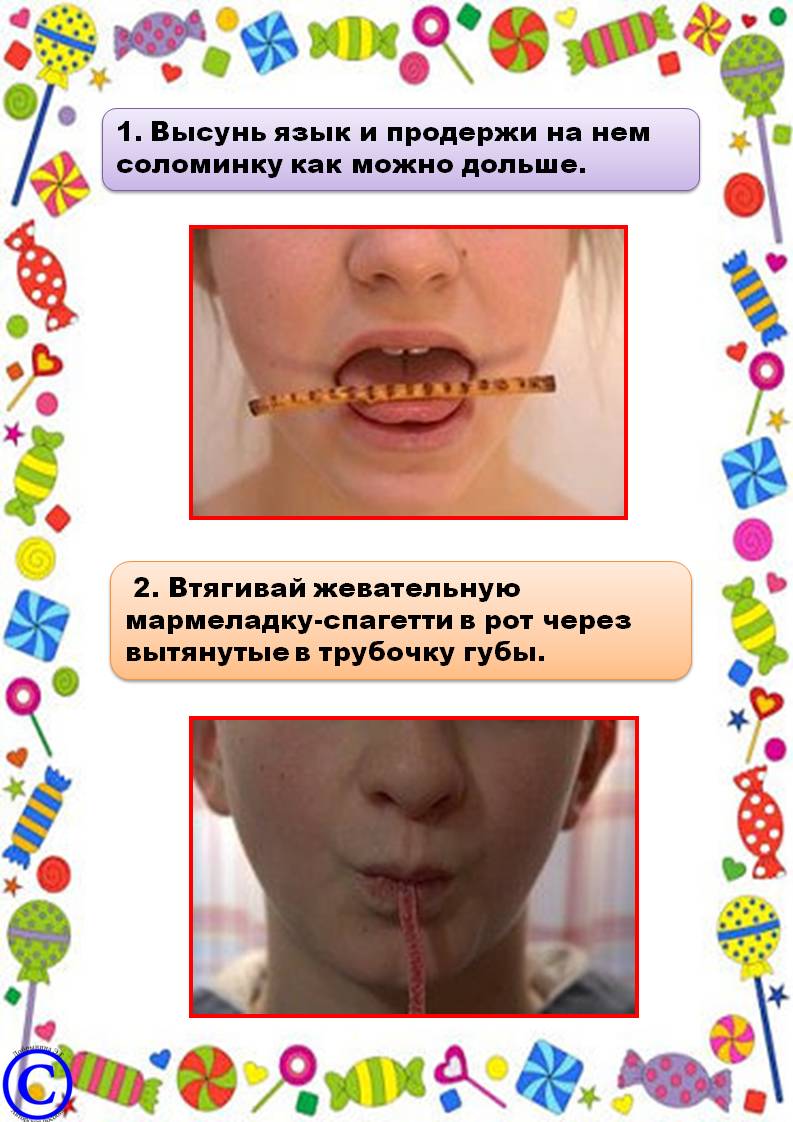 Втягивай жевательную мармеладку-спагетти в рот через вытянутые трубочкой губы.Ту же длинную мармеладку нужно зажать губами и натянуть рукой. И надо стараться удержать мармеладку губами.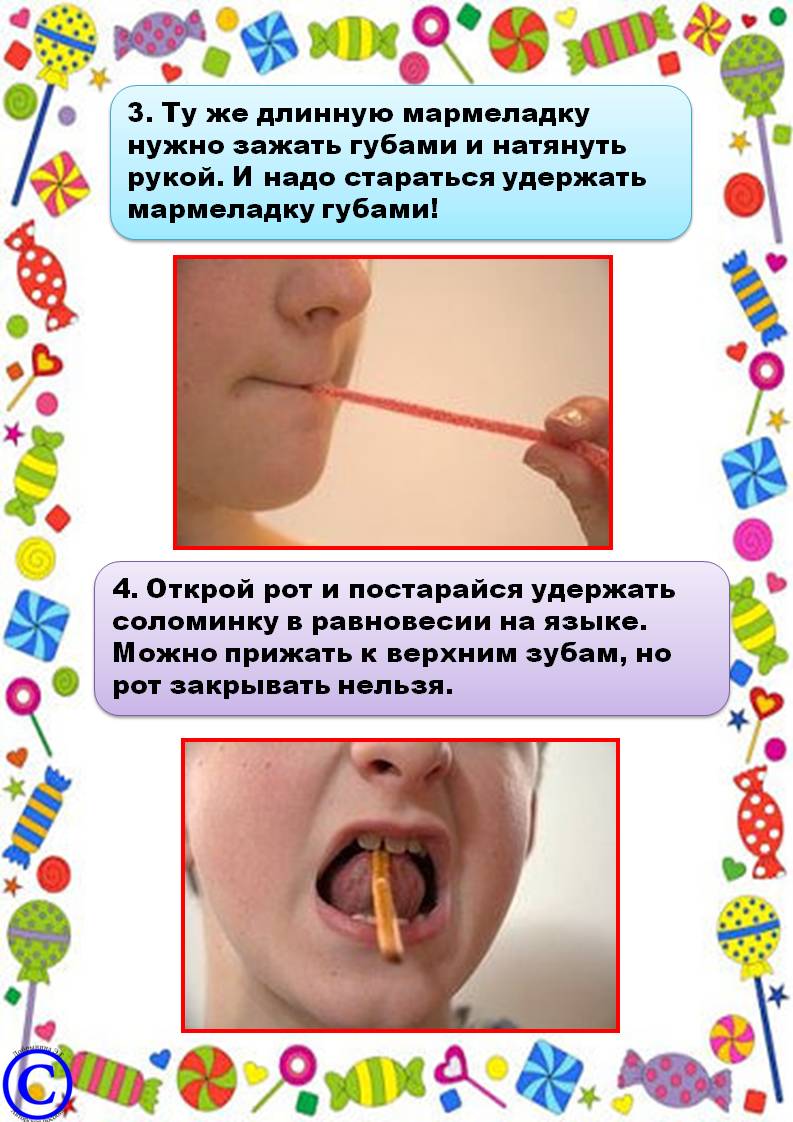 Открой рот и постарайся удержать соломинку в равновесии на языке. Можно прижать к верхним зубам, но рот закрывать нельзя.Сделай усы! Удерживай соломинку у верхней губы с помощью кончика языка.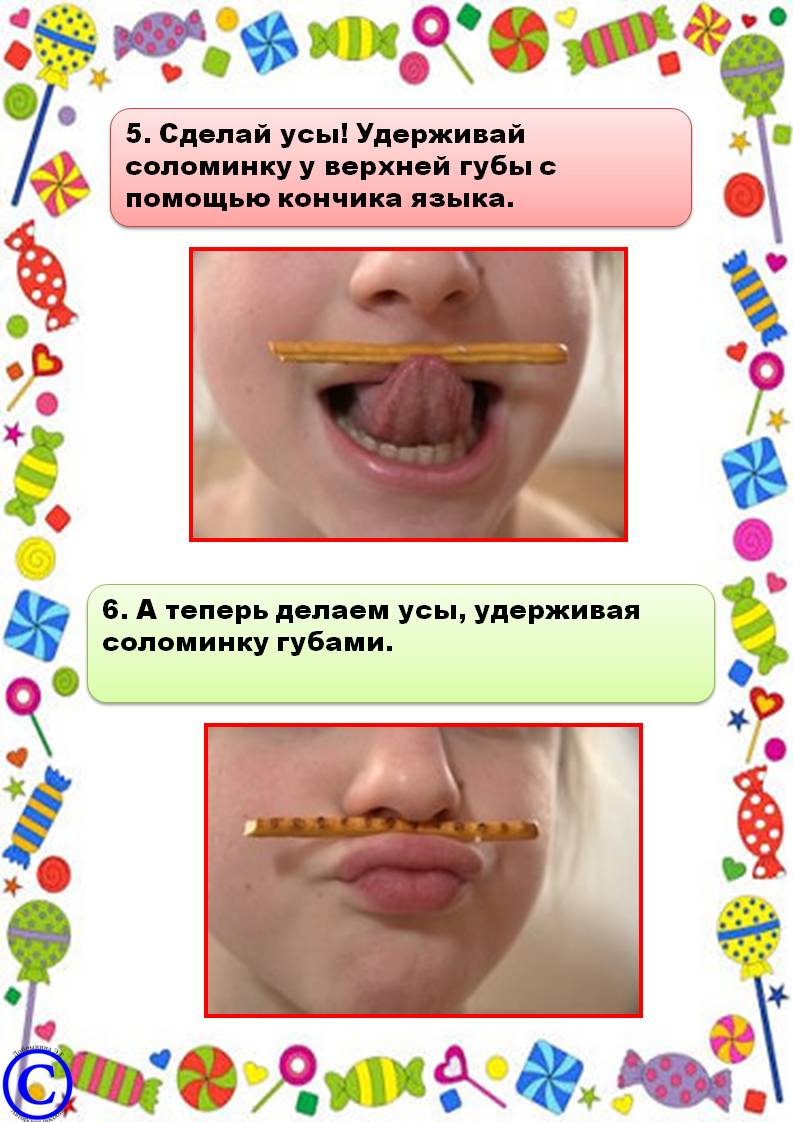 А теперь делаем усы, удерживая соломинку губами.Теперь соломинку нужно удержать в вертикальном положении, зажав один конец между нижними зубами и языком.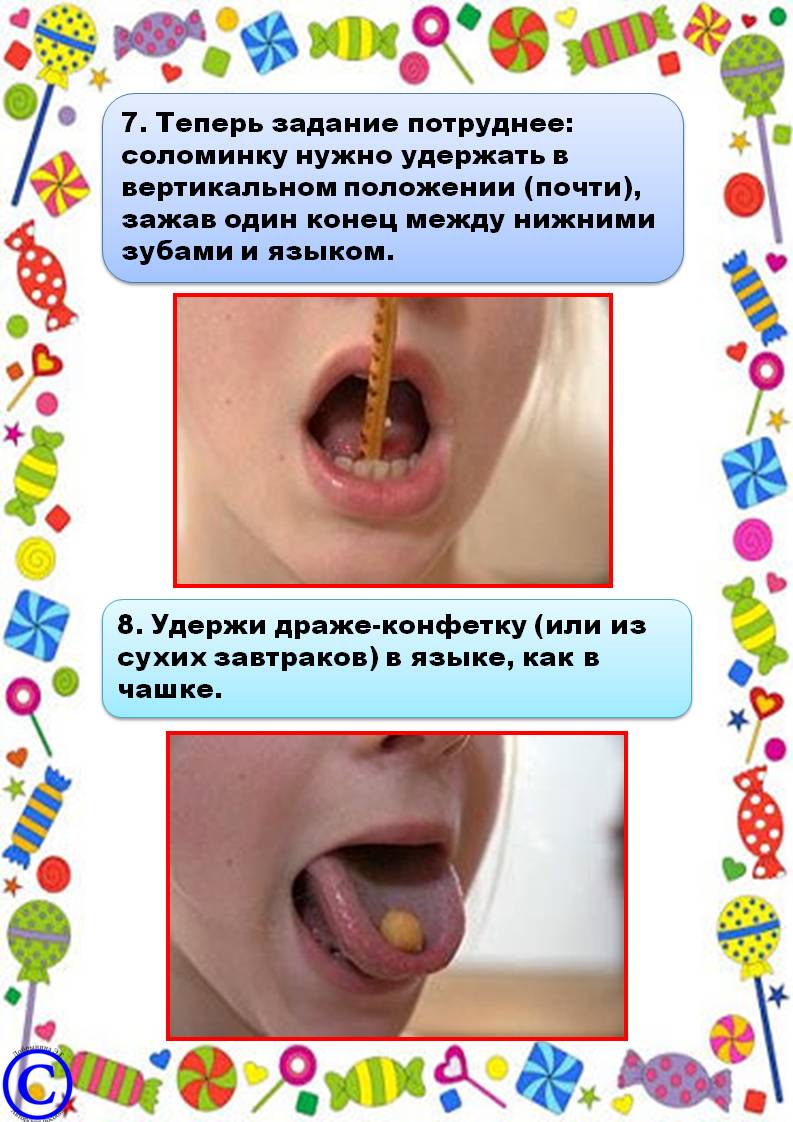  Удержи конфетку-драже в языке, как в чашке.Пооблизывай чупа-чупс, когда он сбоку, сверху, снизу.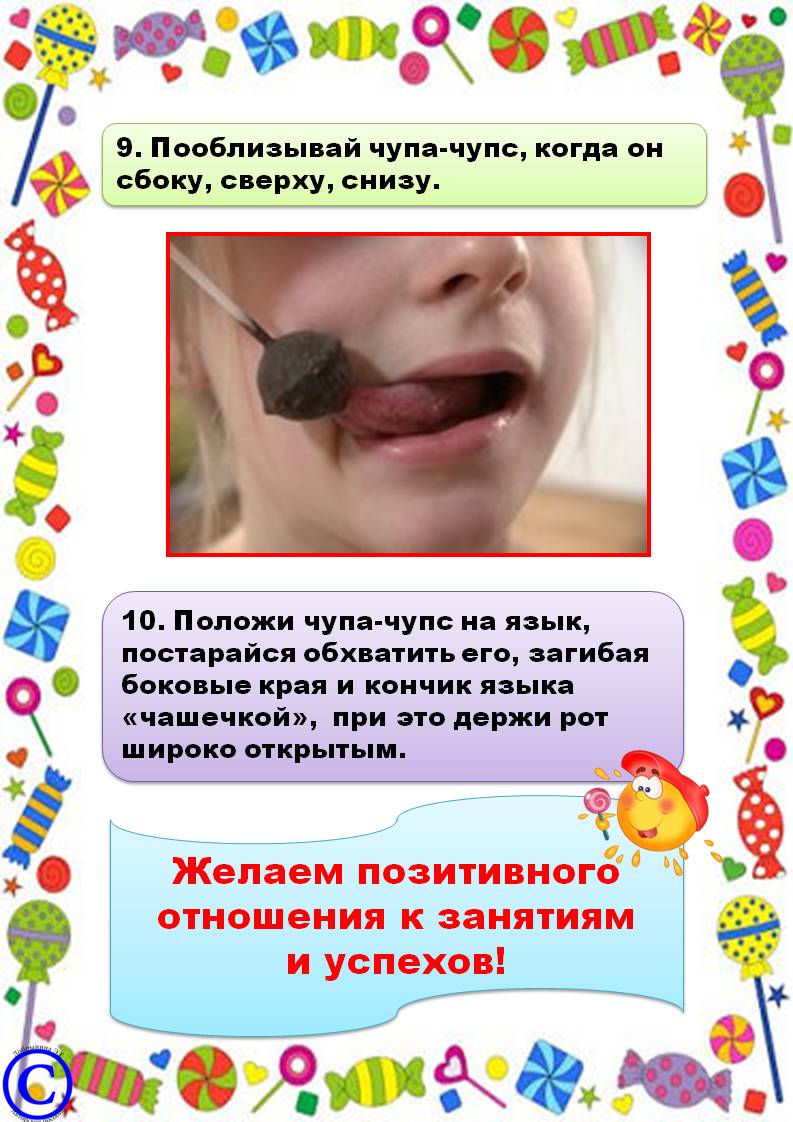 Положи чупа-чупс на язык, постарайся обхватить его, загибая боковые края и кончик языка «Чашечкой», при этом держи рот широко открытым.ЖЕЛАЮ ПОЗИТИВНОГО ОТНОШЕНИЯ К ЗАНЯТИЯМ И УСПЕХОВ!!!